УПРАВЛЕНИЕ ОБРАЗОВАНИЯАДМИНИСТРАЦИИ РАКИТЯНСКОГО РАЙОНАПРИКАЗ« 05»  июня 2023 г.                                                                              № 209-11-655Об утверждении состава муниципальныхпредметно – методических комиссий по общеобразовательным предметам всероссийской олимпиады школьников в 2023-2024 уч. году	В соответствии с Порядком  проведения всероссийской школьников, утвержденным приказами  Министерства просвещения Российской Федерации от 27 ноября 2020 года № 678 «Об утверждении Порядка проведения всероссийской олимпиады школьников» (далее - Порядок) и  в целях организованного проведения школьного этапа всероссийской олимпиады школьников (далее – Олимпиада) на территории Ракитянского района в 2023-2024  учебном годуПРИКАЗЫВАЮ:1. Утвердить Положение о муниципальных предметно – методических комиссиях всероссийской олимпиады школьников (приложение №1).2. Утвердить состав муниципальных предметно – методических комиссий по разработке заданий школьного этапа всероссийской олимпиады школьников с 4 по 11 класс по 18 общеобразовательным предметам (приложение №2).3. Утвердить состав экспертной комиссии по рецензированию наборов олимпиадных заданий школьного этапа всероссийской олимпиады школьников (приложение 3).4. Муниципальным предметно – методическим комиссиям:4.1. В срок до 01.09.2023 года разработать требования к организации и проведению школьного этапа олимпиады с учётом всероссийский методических рекомендаций, подготовленных центральными предметно-методическими комиссиями всероссийской олимпиады школьников.4.2. В срок до 11.09.2023 года составить олимпиадные задания на основе содержания образовательных программ основного общего и среднего общего образования углублённого уровня и соответствующей направленности (тексты заданий, подробные критерии оценивания с указанием количества баллов за каждый ответ).5. Председателям муниципальных предметно – методических комиссий в срок до 11.09.2023 года сформировать и передать ответственному комплекты заданий школьного этапа на экспертизу, обеспечив конфиденциальность олимпиадных заданий и их хранение до передачи на рецензирование.	6. Председателю экспертной комиссии в срок до 12.09.2023 года провести экспертизу олимпиадных заданий по каждому общеобразовательному предмету и подготовить экспертные заключения.7. Назначить ответственным за хранение олимпиадных заданий школьного этапа олимпиады и их передачу в образовательные организации с соблюдением конфиденциальности заместителя директора-начальника отдела дошкольного и общего образования МКУ «Центр развития и оценки качества образования» Ж.В. Назаренко.8.  Контроль за исполнением приказа возложить на заместителя начальника управления образования Н. А. Билан.                 Начальник                               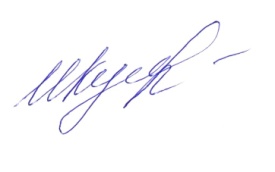       управления образования                                                                       администрации Ракитянского района                                      И. Н. Кутоманова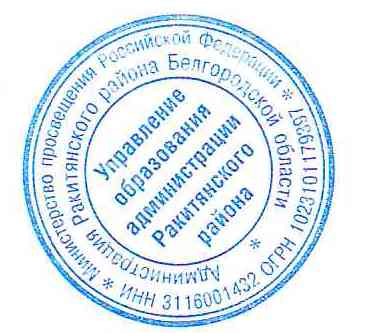 С приказом ознакомлены:______________Остапенко Л. Н.   _______________ Дмитриева И. Ю. ____________Терещенко Т. А.______________Красникова А. Н..   _______________Кудрявцева В. Л.   ____________ Кудинова Л. В.__________________Шатная М. Н.__________________Новикова О. П. _______________ Псарева Е. С._______________Присада И. В._________________Пустоварова С. А (по согласованию)_______________Рязанов Ю. А. _______________Спиридонова Н. А.______________Матвеенко Е. И._______________Каруна Г. В.__________________Переверзева В. В.______________Гончарова Р. М.__________________________________Билан Н. А. ________________Власенко Е. Н.___________________Борзилова А. В._______________Кучеренко А. С._______________Иващенко Е. В.__________________Полянская А. И._______________Глущенко С. М.  _____________Назаренко Ж. В.Назаренко Жанна Владимировна55-4-51Приложение №1Утверждено приказом управления образования администрации Ракитянского района № 209-11- 655   от « 05» июня 2023 годаПОЛОЖЕНИЕо муниципальных предметно – методических комиссиях всероссийской олимпиады школьников в 2023-2024 учебном году1. Общие положения	Предметно – методические комиссии (далее Комиссии):- разрабатывают требования к организации и проведению школьного этапа олимпиады с учётом методических рекомендаций, подготовленных центральными предметно-методическими комиссиями олимпиады;- составляют олимпиадные задания на основе содержания образовательных программ основного общего и среднего общего образования углублённого уровня и соответствующей направленности (профиля);- формируют из них комплекты заданий для школьного этапа олимпиады с учётом методических рекомендаций, подготовленных центральными предметно-методическими комиссиями олимпиады;- обеспечивают конфиденциальность и хранение олимпиадных заданий для школьного этапа олимпиады до их передачи организатору школьного этапа олимпиады;- несут установленную законодательством Российской Федерации ответственность за их конфиденциальность.	В своей деятельности Комиссии руководствуются:- Частью 3 статьи 77 Федерального закона от 29 декабря 2012 г. N 273-ФЗ "Об образовании в Российской Федерации".- Порядком проведения всероссийской олимпиады школьников, утвержденного приказом Министерства Просвещения Российской Федерации от 27 ноября 2020 года №678 «Об утверждении Порядка проведения всероссийской олимпиады школьников» (далее Порядок).- Методическими рекомендациями Министерства Просвещения Российской Федерации по разработке требований к организации и проведению школьного и муниципального этапов всероссийской олимпиады школьников по каждому общеобразовательному предмету в 2023-2024 учебном году;- Настоящим Положением.	Комиссии создаются на период проведения школьного этапа всероссийской предметной олимпиады школьников, и их состав утверждается ежегодно приказом управления образования администрации Ракитянского района.2. Задачи Комиссий2.1. Разрабатывать требования к организации и проведению школьного этапа олимпиады с учётом методических рекомендаций, подготовленных центральными предметно-методическими комиссиями олимпиады.2.2. Составлять олимпиадные задания на основе содержания образовательных программ начального общего (по русскому языку и математике), основного общего и среднего общего образования углублённого уровня и соответствующей направленности (профиля) по 18 предметам (английский язык, немецкий язык, китайский язык, французский язык,  русский язык, история, обществознание, экономика, право, география, физическая культура, основы безопасности жизнедеятельности, технология, экология, литература, искусство, итальянский язык, испанский язык).2.3. Формировать из них комплекты заданий для школьного этапа олимпиады с учётом методических рекомендаций, подготовленных центральными предметно-методическими комиссиями олимпиады.2.4. Обеспечить хранение олимпиадных заданий для школьного этапа олимпиады до их передачи организатору школьного этапа олимпиады.2.5. Нести установленную законодательством Российской Федерации ответственность за конфиденциальность заданий школьного этапа.3. Обязанности и права Комиссий3.1. Комиссии обязаны:- разрабатывать олимпиадные задания школьного этапа всероссийской олимпиады школьников по 18 общеобразовательным предметам (экологии, праву, технологии, китайскому языку, итальянскому языку, испанскому языку, французскому языку, литературе, физической культуре, истории, ОБЖ, экономике, русскому языку, искусству,  немецкому языку, английскому языку, обществознанию, географии) на основе содержания образовательных программ начального общего, основного общего и среднего общего образования для обучающихся 5-11 классов (по русскому языку для обучающихся 4-х классов) с учетом методических рекомендаций центральных предметно – методических комиссий всероссийской олимпиады школьников;- предоставлять печатный и электронный варианты олимпиадных заданий школьного этапа всероссийской олимпиады школьников председателю предметно – методической комиссии в сроки, установленные в приказе управления образования администрации Ракитянского района.3.2. Комиссии имеют право запрашивать и получать от центрально – методических комиссий информационные материалы, относящиеся к деятельности Комиссий.4. Состав Комиссий4.1. Председатель предметно – методической комиссии утверждается приказом управления образования администрации Ракитянского района.4.2. Количественный и персональный состав Комиссий определяет председатель предметно – методической комиссии.4.3. Председатели предметно – методических комиссий формируются из числа специалистов МКУ «Центр развития и оценки качества образования», МАУ ДО «Ракитянская станция юных натуралистов» или руководителей районных методических объединений.4.3. Состав Комиссий формируется из учителей общеобразовательных учреждений Ракитянского района.5. Порядок работы Комиссий5.1. Порядок работы Комиссий определяется приказом управления образования администрации Ракитянского района;5.2.  Решения Комиссий оформляются протоколами.6. Делопроизводство Комиссий 6.1. Члены предметно – методических комиссий предоставляют печатный и электронный вариант олимпиадных заданий школьного этапа всероссийской олимпиады школьников, критерии оценивания и ответы  олимпиадных заданий председателям Комиссий в сроки, указанные в приказе управления образования администрации Ракитянского района.Приложение №2Утверждено приказом управления образования администрации Ракитянского района№ 209-11-655         от « 05» июня 2023 годаСостав муниципальных предметно – методических комиссий по организации и проведению школьного этапа всероссийской олимпиады школьников в 2023-2024 уч. годуАнглийский язык1. Власенко Е.Н.- заместитель начальника отдела воспитания, дополнительного образования и работы с одаренными детьми МКУ «Центр развития и оценки качества образования» председатель комиссии по английскому языку.2.  Жукова Р.В. – учитель МОУ «Ракитянская СОШ № 2 им. А.И. Цыбулёва» – 5-6 класс3. Жидкова Е.А.- учитель МОУ «Ракитянская СОШ №1» - 7-8 классы4.  Артамонова И.С.- учитель МОУ «Ракитянская СОШ №1» - 9 класс5. Позняк Ф. В. – учитель ОГБОУ «Пролетарская СОШ №1» Белгородской области (по согласованию) – 10 класс6. Корниенко И.А. – учитель МОУ «Пролетарская СОШ № 2» - 11 классНемецкий язык1. Власенко Е.Н.- заместитель начальника отдела воспитания, дополнительного образования и работы с одаренными детьми МКУ «Центр развития и оценки качества образования» председатель комиссии по немецкому языку.2. Лубкина Л. В.- учитель ОГБОУ «Пролетарская СОШ №1» Белгородской области (по согласованию) – 5-6 классы3. Шестакова Е. И. – учитель МОУ «Пролетарская СОШ№2»- 7-8 классы 4. Токарева И.С.- учитель МОУ «Ракитянская СОШ №2 им. А.И. Цыбулева» - 9-11 классыКитяйский язык1. Власенко Е.Н.- заместитель начальника отдела воспитания, дополнительного образования и работы с одаренными детьми МКУ «Центр развития и оценки качества образования» председатель комиссии по немецкому языку.2. Занфирова Е.М. – учитель МОУ «Нижнепенская СОШ»- 5-6 классы3. Красникова А.Н. – учитель МОУ «Вышнепенская ООШ » - 7-8 классы4. Жукова Р. В.- учитель МОУ «Ракитянская СОШ №2 им. А.И. Цыбулева» - 9-11 классыИтальянский язык1. Власенко Е.Н.- заместитель начальника отдела воспитания, дополнительного образования и работы с одаренными детьми МКУ «Центр развития и оценки качества образования» председатель комиссии по немецкому языку.2. Харина В. И.- учитель МОУ «Нижнепенская СОШ»- 5-6 классы3. Бирюкова Г. Н.- учитель МОУ «Венгеровская СОШ » - 7-8 классы4. Жидкова Е. А.- учитель МОУ «Ракитянская СОШ №1» - 9-11 классыИспанский язык1. Власенко Е.Н.- заместитель начальника отдела воспитания, дополнительного образования и работы с одаренными детьми МКУ «Центр развития и оценки качества образования» председатель комиссии по немецкому языку.2. Шестакова Е. И.- учитель МОУ «Пролетарская  СОШ №2»- 5-6 классы3. Лубкина Л. В - учитель ОГБОУ «Пролетарская СОШ №1» Белгородской области (по согласованию) – 7-8 классы4. Шевченко Л. И..- учитель МОУ «Ракитянская СОШ №1» - 9-11 классыФранцузский язык1. Власенко Е.Н.- заместитель начальника отдела воспитания, дополнительного образования и работы с одаренными детьми МКУ «Центр развития и оценки качества образования» председатель комиссии по немецкому языку.2. Корниенко  И. А.- учитель МОУ «Пролетарская  СОШ №2»- 5-6 классы3. Ковалев В. А. – учитель МОУ «Дмитриевская СОШ» Белгородской области  - 7-8 классы4. Поздняк Ф. В.- учитель ОГБОУ «Пролетарская СОШ №1» Белгородской области (по согласованию)- 9-11 классыГеография1. Иващенко Е. В. -  заместитель начальника отдела дошкольного и общего образования МКУ «Центр развития и оценки качества образования», председатель предметно – методической комиссии по географии.2. Дроботова Н.С. – учитель МОУ «Бобравская СОШ» - 5-6 классы3. Геращенко Л. Л. – учитель ОГБОУ «Пролетарская СОШ №1» Белгородской области (по согласованию) - 7-8 классы4. Пендик Ю. Н. – учитель МОУ «Ракитянская СОШ №2 им. А. И. Цыбулева» - 9-11 классыИскусство (мировая художественная культура)5   1. Кучеренко А. С. - старший специалист отдела воспитания, дополнительного образования и работы с одаренными детьми МКУ «Центр развития и оценки качества образования» председатель комиссии по искусству (мировой художественной культуре)2. Третьякова Н. М. -  учитель МОУ «Пролетарская СОШ №2» 5-6 классы3. Беликов А. Н. – учитель МОУ «Венгеровская СОШ» - 7-8 классы4. Масалова Е.Н. -  учитель МОУ «Ракитянская СОШ № 1» 9 класс5. Заболотная В.В.- учитель МОУ «Ракитянская СОШ №2 им. А.И. Цыбулёва» - 10 класс6. Гончарова Л. С. – учитель ОГБОУ «Пролетарская СОШ №1» Белгородской области (по согласованию) – 11 классИстория1. Назаренко Ж. В., заместитель директора-начальник отдела дошкольного и общего образования МКУ «Центр развития и оценки качества образования», председатель предметно – методической комиссии по истории2. Бутко О. Ю..- учитель МОУ «Зинаидинская ООШ» - 5-6 классы3. Микулина К. Г. -– учитель МОУ «Ракитянская СОШ №1» - 7 – 8 классы4.  Черняева Н. Н.-  учитель МОУ «Дмитриевская СОШ» - 9 класс5. Дьячкова А.Н., учитель МОУ «Ракитянская СОШ №2 им. А.И. Цыбулева» – 10-11 классыОбществознание1. Назаренко Ж. В., заместитель директора-начальник отдела дошкольного и общего образования МКУ «Центр развития и оценки качества образования», председатель предметно – методической комиссии по обществознанию2. Коцеруба С. Ю. – МОУ «Ракитянская СОШ  №3 им. Федутенко Н.Н» - 6 класс 3. Дениско Л. Л.. – учитель МОУ «Нижнепенская СОШ»  - 7-8 классы4. Козлов И. И. -  учитель МОУ «Пролетарская СОШ №2» - 9-11 классыПраво1. Назаренко Ж. В., заместитель директора-начальник отдела дошкольного и общего образования МКУ «Центр развития и оценки качества образования», председатель предметно – методической комиссии по праву2. Коптева О.Е. – учитель МОУ «Вышнепенская  ООШ» - 9 класс3. Ковалева С. И. – учитель ОГБОУ «Пролетарская СОШ №1» Белгородской области (по согласованию) – 10 класс4. Федутенко И. Е. – учитель МОУ «Ракитянская СОШ №1» - 11 классЭкономика1. Назаренко Ж. В., заместитель директора-начальник отдела дошкольного и общего образования МКУ «Центр развития и оценки качества образования», председатель предметно – методической комиссии по экономике.2.  Микулина К. С. – учитель МОУ «Ракитянская СОШ № 1» - 5-7  классы3. Федутенко И. Е. – учитель МОУ «Ракитянская СОШ № 1» - 8-9 классы4. Дьячкова А. Н.  – учитель МОУ «Ракитянская СОШ №2 им. А. И. Цыбулева» -10-11 классыРусский язык1. Власенко Е.Н.- заместитель начальника отдела воспитания, дополнительного образования и работы с одаренными детьми МКУ «Центр развития и оценки качества образования» председатель комиссии по русскому языку2. Павленко М. Ю..-  учитель ОГБОУ «Пролетарская  СОШ №1» Белгородской области - 4 класс (по согласованию)3. Ковалева В. М. – учитель МОУ «Ракитянская СОШ №1» - 5-6 классы4. Кисленко Е. В.- учитель МОУ «Дмитриевская  СОШ»  – 7-8 классы5. Иванова Е. А.-  учитель ОГБОУ «Пролетарская  СОШ №1» Белгородской области  - 9 класс (по согласованию)6. Пархоменко Ю. С. – учитель МОУ «Ракитянская  СОШ №1» - 10 класс7. Колесникова Е. А.- учитель МОУ «Ракитянская СОШ №3 им. Н. н. Федутенко» - 11 классЛитература1. Власенко Е.Н.- заместитель начальника отдела воспитания, дополнительного образования и работы с одаренными детьми МКУ «Центр развития и оценки качества образования» председатель комиссии по литературе.2. Артемьева Е. И.. – учитель ОГБОУ «Пролетарская  СОШ №1» Белгородской области  - 5-6 классы3. Конецкая Е.В. – учитель МОУ «Венгеровская СОШ» - 7-8 классы 4. Бойко О. Н. – учитель МОУ «Ракитянская СОШ № 2 имени А.И. Цыбулёва» - 9-й класс5. Шевцова Е. П. - учитель ОГБОУ «Пролетарская  СОШ №1» Белгородской области  (по согласованию) - 10-11 классыОсновы безопасности жизнедеятельности (теоретический тур+практический тур с 7 по 11 классы)1. Борзилова А. В. – старший специалист  отдела воспитания, дополнительного образования и работы с одаренными детьми МКУ «Центр развития и оценки качества образования», председатель комиссии по основам безопасности жизнедеятельности2. Кравченко М. В. – учитель МОУ «Пролетарская СОШ №2» - 5-6 классы3. Латышев И. Ф. – учитель МОУ «Бобравская СОШ» - 7-8 классы4. Халилов С.И. – учитель МОУ «Ракитянская СОШ № 2 им. А.И. Цыбулёва» - 9 класс5. Матчин Ю.М. – учитель МОУ «Дмитриевская СШ» - 10 класс6. Матчин Ю.М. – учитель МОУ «Дмитриевская СШ» - 11 классТехнология 1. Кучеренко А. С.- старший специалист отдела воспитания, дополнительного образования и работы с одаренными детьми МКУ «Центр развития и оценки качества образования» председатель комиссии по технологии2. Заболотная В.В.- учитель МОУ «Ракитянская СОШ №2 им. А.И. Цыбулёва» - 5-6 классы3. Медведева Н. А.-  учитель  МОУ «Бобравская СОШ» - 7-8 классы4. Каплий Т. Е. – учитель МОУ «Пролетарская СОШ №2» - 9 класс5. Алдушина И.И.- учитель МОУ «Ракитянская СОШ №1» - 10-11 классы Физическая культураБорзилова А. В.- начальник  отдела воспитания, дополнительного образования и работы с одаренными детьми МКУ «Центр развития и оценки качества образования» председатель комиссии по физической культуре.Теоретический тур + практический турШевцов Р. С.. – учитель МОУ «Пролетарская СОШ №2» - 5-6 классыТарасова Е. А. – учитель МОУ «Ракитянская СОШ №2 им. Н. Цыбулева» - 7-8 классы Федченко С. В. – учитель МОУ «Пролетарская СОШ №2» - 9 – 11 классыЭкология1. Глущенко С. М. - директор МБУ ДО «Ракитянская станция юных натуралистов», председатель предметно – методической комиссии по экологии.2. Смыслова Т. П. – учитель МОУ «Ракитянская СОШ №2 им. А. И. Цыбулева» - 9 класс3. Дроздова Л.Н. – учитель ОГБОУ «Пролетарская СОШ № 1» Белгородской области (по согласованию) – 10 класс4. Махновская А. М. - учитель МОУ «Пролетарская СОШ №2» - 11 классПриложение №3Утверждено приказом управления образования администрации Ракитянского района№ 209-11-655    от « 05» июня  2023 годаСостав экспертной комиссии по рецензированию  олимпиадных заданий школьного этапа  всероссийской олимпиады школьников в 2023-2024 учебном году№ п/пФ.И.О., должностьПолномочияПредмет1Назаренко Ж.В., заместитель директора – начальник отдела дошкольного и общего образования МКУ «Центр развития и оценки качества образования»Член экспертной группыОбщее руководство, ИсторияОбществознаниеПравоЭкономика 2Борзилова А. В., старший специалист отдела воспитания, дополнительного образования и работы с одаренными детьми МКУ «Центр развития и оценки качества образования» председатель комиссии по основам безопасности жизнедеятельностиЧлен экспертной группыОсновы безопасности жизнедеятельности,физическая культура3Власенко Е.Н., заместитель начальника отдела воспитания, дополнительного образования и работы с одаренными детьми МКУ «Центр развития и оценки качества образования», председатель комиссии по литературеЧлен экспертной группыЛитератураРусский языкАнглийский языкНемецкий язык Французский языкКитайский языкИспанский языкИтальянский язык4Иващенко Е.В., заместитель начальника отдела дошкольного и общего образования МКУ «Центр развития и оценки качества образования», председатель предметно – методической комиссии по географииЧлен экспертной группыГеография5Кучеренко А. С., старший специалист отдела воспитания, дополнительного образования и работы с одаренными детьми МКУ «Центр развития и оценки качества образования» председатель комиссии по искусству (мировой художественной культуре)Член экспертной группыТехнология (обслуживающий и технический труд)Искусство (МХК)6Глущенко С.М., директор МБУ ДО «Ракитянская станция юных натуралистов», председатель предметно – методической комиссииЧлен экспертной группыЭкология7 Полянская А. И., старший специалист отдела дошкольного и общего образования МКУ «Центр развития и оценки качества образования», председатель предметно – методической комиссии по русскому языку (4 класс)Член экспертной группыРусский язык (4 класс)